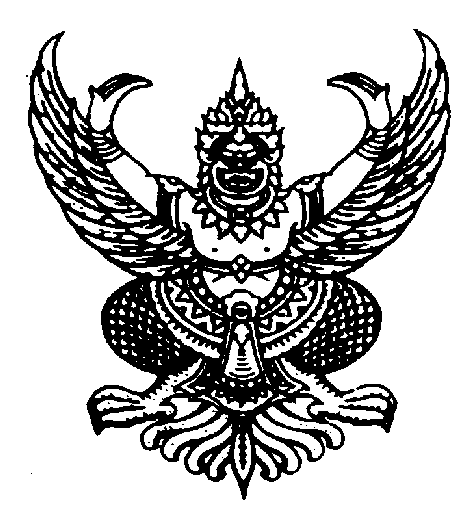 ประกาศองค์การบริหารส่วนตำบลมะเกลือเก่า		โครงการปรับปรุงอาคารศูนย์ส่งเสริมและพัฒนาอาชีพ บ้านหนองม่วงตำบลมะเกลือเก่า    อำเภอสูงเนิน   จังหวัดนครราชสีมา-------------------------------------------------	                ด้วยองค์การบริหารส่วนตำบลมะเกลือเก่า    มีความประสงค์สอบราคาจ้างเหมา จำนวน  1   โครงการ   ดังนี้ 	      1.  โครงการปรับปรุงอาคารศูนย์ส่งเสริมและพัฒนาอาชีพ บ้านหนองม่วง  หมู่ที่ 5 พร้อมป้ายโครงการ  จำนวนเงิน  187,400   บาท 	ผู้มีสิทธิเสนอราคาจะต้องมีคุณสมบัติดังนี้	1.เป็นนิติบุคคลหรือบุคคลธรรมดา ที่มีอาชีพรับจ้างทำงานที่สอบราคาดังกล่าว	2.ไม่เป็นผู้ที่ถูกแจ้งเวียนชื่อเป็นผู้ทิ้งงานของทางราชการ  รัฐวิสาหกิจ   หรือหน่วยการบริหารราชการส่วนท้องถิ่น ในขณะที่ยื่นซองสอบราคา	3.มีผลงานก่อสร้างประเภทเดียวกัน    ในวงเงินไม่น้อยกว่า   93,700.-บาท  	4.ไม่เป็นผู้ได้รับเอกสิทธิ์หรือความคุ้มกันซึ่งอาจปฏิเสธไม่ยอมขึ้นศาลไทย เว้นแต่รัฐบาลของผู้เสนอราคาได้มีคำสั่งให้สละสิทธิ์และความคุ้มกันเช่นว่านั้น	5.ไม่เป็นสมาชิกสภาองค์การบริหารส่วนตำบล ผู้มีส่วนได้เสียไม่ว่าทางตรงหรือทางอ้อมในการประกาศสอบราคาในครั้งนี้              6.    บุคคลหรือนิติบุคคลที่จะเข้าเป็นคู่สัญญาต้องไม่อยู่ในฐานะเป็นผู้ไม่แสดงบัญชีรายรับ-รายจ่าย หรือแสดงบัญชีรายรับ รายจ่ายไม่ถูกต้องครบถ้วนในสาระสำคัญ               7.    บุคคลหรือนิติบุคคลที่จะเข้าเป็นคู่สัญญากับหน่วยงานของรัฐ ซึ่งได้ดำเนินการจัดซื้อจัดจ้างด้วยระบบอิเล็คทรอนิคส์ (e-Goverment Procument : e-Gp)                 8.    คู่สัญญาต้องรับจ่ายเงินผ่านบัญชีเงินฝากกระแสรายวัน เว้นแต่การรับเงินแต่ละครั้งมีมูลค่าไม่เกินสามหมื่นบาทถ้วน คู่สัญญาอาจรับจ่ายเป็นเงินสดได้		  ขอซื้อ/ยื่นเอกสารสอบราคาได้ที่องค์การบริหารส่วนตำบลมะเกลือเก่า  ในวันที่  3  เมษายน  2558  ถึงวันที่   21  เมษายน  2558   ตั้งแต่เวลา 08.30 น. ถึงเวลา 16.30 น.  ณ  งานพัสดุ กองคลัง  องค์การบริหารส่วนตำบลมะเกลือเก่า  และติดต่อขอซื้อ/ยื่นเอกสารสอบราคาในวันที่    22  เมษายน 2558   เวลา  08.30  น. ถึงเวลา  16.30 น.   ณ  ศูนย์รวมข้อมูลข่าวสารการซื้อการจ้างระดับอำเภอ  ห้องท้องถิ่นอำเภอสูงเนิน  ชั้น 2  และกำหนดเปิดซองสอบราคาในวันที่  23  เมษายน  2558  ตั้งแต่เวลา  09.30 น. เ ป็นต้นไปจนกว่าจะแล้วเสร็จผู้สนใจติดต่อซื้อเอกสารสอบราคาจ้างในราคา  300  บาท   ระหว่างวันที่  3  เมษายน 2558  ถึงวันที่  21 เมษายน   2558  ในเวลา 08.30 น. ถึง 16.30  น. ณ  งานพัสดุ กองคลัง องค์การบริหารส่วนตำบลมะเกลือเก่า และในวันที่  22  เมษายน  2558  ในเวลา 08.30 น. ถึง 16.30 น. ณ  ศูนย์ข้อมูลข่าวสารการจัดซื้อจัดจ้างระดับอำเภอ อำเภอสูงเนิน (ห้องท้องถิ่นอำเภอ) ชั้น 2  หรือสอบถามรายละเอียดทางโทรศัพท์ หมายเลข  044--369928 ต่อ 14	 ประกาศ    ณ    วันที่    3   เดือน   เมษายน   พ.ศ.    2558                              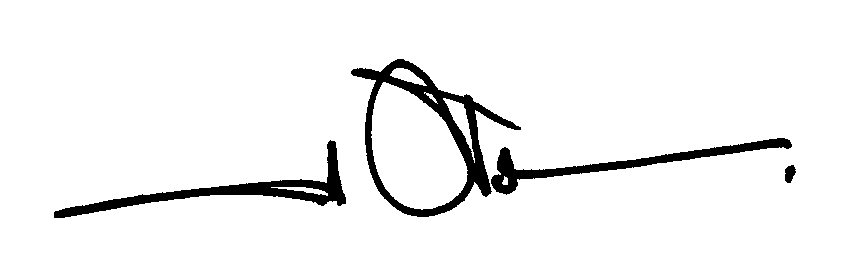                    (นายเอกชัย       พรหมพันธ์ใจ)                  นายกองค์การบริหารส่วนตำบลมะเกลือเก่า